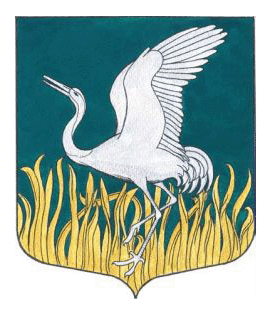 ЛЕНИНГРАДСКАЯ ОБЛАСТЬЛУЖСКИЙ МУНИЦИПАЛЬНЫЙ РАЙОНСОВЕТ ДЕПУТАТОВМШИНСКОГО СЕЛЬСКОГО ПОСЕЛЕНИЯчетвертого созыва                                                                    РЕШЕНИЕ                                                                                    19.06.2024г.                                                 № 244О внесении изменений в решение совета депутатов Мшинского сельского поселения от 21.12.2023 № 227 «Об утверждении правил благоустройства территории Мшинского сельского поселения»В соответствии с Федеральным законом от 06.10.2003 № 131-ФЗ "Об общих принципах организации местного самоуправления в Российской Федерации",                     на основании информационного письма Лужской городской прокуратуры от 22.05.2024    № 7-12-2024 «О необходимости приведения муниципальных нормативных правовых актов в соответствие с действующим федеральным законодательством», Устава Мшинского сельского поселения, Совет депутатов Мшинского сельского поселения РЕШИЛ:1. Внести изменения в решение совета депутатов от 21.12.2023 № 227 «Об утверждении правил  благоустройства территории Мшинского сельского поселения» (с изм. от 11.04.2024 № 238), дополнив п.6.16. «Пешеходные коммуникации и зоны, велосипедная инфраструктура» п.6.16.11.,  п.6.16.12. и п.6.16.13. следующего содержания:п.6.16.11. «Велосипеды, самокаты, скейтборды, гидроскутеры, сигвеи, моноколеса, электродрифты (далее – средства индивидуальной мобильности) не должны оставляться, размещаться (за исключением мест, специально оборудованных для этих целей в соответствии с требованиями законодательства):1) в охранной зоне инженерных сетей, под железнодорожными путепроводами и автомобильными эстакадами, а также на расстоянии менее 5 метров от входов (выходов) в здания, строения, сооружения;2) в арках зданий, на газонах, цветниках и иных территориях, занятых зелеными насаждениями;3) на остановочных пунктах пассажирского транспорта, а также на расстоянии менее 10 метров от границ посадочных площадок, светофоров;4) в пределах треугольника видимости на нерегулируемых перекрестках и примыканиях улиц и дорог;5) на тротуарах, пешеходных дорожках, площадках, если ширина прохода с учетом края проезжей части составляет менее 1,5 метра;6) на расстоянии менее 5 метров до границы пешеходного перехода;7) на проезжей части улиц и ближе 1 метра от края проезжей части либо ограждающих конструкций проезжей части;8) в местах, где они могут создать препятствия для движения пешеходов и автотранспорта;9) на мемориальных сооружениях, стелах, памятниках и в местах воинских захоронений;10) в иных, установленных законодательством, случаях. Владелец средства индивидуальной мобильности обязан незамедлительно устранять нарушения настоящего пункта.п.6.16.12. Велосипеды, самокаты и иные средства индивидуальной мобильности должны быть оборудованы в соответствии с техническим паспортом изделия. п.6.16.13. Администрацией муниципального образования могут устанавливаться перечни территорий (части территории) общего пользования муниципального образования, на которых оставление (размещение) средств индивидуальной мобильности и (или) их эксплуатация не допускаются и (или) скорость движения средства индивидуальной мобильности не должна превышать скорость пешеходного потока и иметь максимальное значение не более 15 км/ч.»2. Данное решение  подлежит официальному опубликованию. 3. Настоящее решение вступает в силу  со дня его официального опубликования.4. Контроль за исполнением решения возложить на и.о. главы администрации Мшинского сельского поселения В.В. Картавенко.Глава Мшинского сельского поселения, исполняющий полномочия председателя совета депутатов                                                                               В.В. Алексеев